Academic Senate Rules Committee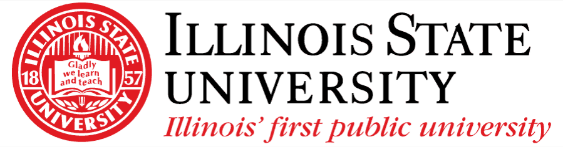 Illinois State University10/11/2023MinutesRoll Call: Senator Craig BlumSenator Megan FultonSenator Emma BeddowSenator Mikayla BlumSenator Maegan JamesSenator Nancy NovotnySenator Tom HammondSenator Jomo SankaraSenator Benjamin SchmeiserProvost Designee Craig GattoAbsences: 1Meeting called to order at 6:04Public Speakers NoneApproval of 10/11 minutesMotioned by Senator Beddow Seconded by Senator James Approved: 8       Abstain: 0There was a discussion of honors council deletion and why. Several Senators asked about the history of the council and why it was not longer useful.Update Proposed Constitutional ChangesSenator Blum discussed that we were wain got here from AP and Civil Service Council about the equal distribution of faculty staff and students on the Campus Communication committee.Motion To delete the Honors Council from the bylaws Senator Schmeiser; Second by Senator FultonUnanimously approved. AdjournmentMotion to adjourn by Senator BlumMotion seconded by Senator FultonMeeting adjourned at 6:52pm